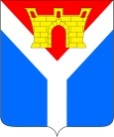 АДМИНИСТРАЦИЯУСТЬ-ЛАБИНСКОГО ГОРОДСКОГО ПОСЕЛЕНИЯУСТЬ-ЛАБИНСКОГО РАЙОНАП О С Т А Н О В Л Е Н И Еот ____________                                                                                                    № ___г. Усть-ЛабинскО внесении изменений в постановление администрации Усть-Лабинского городского поселения Усть-Лабинского района от 30 марта 2021 г. № 342 «Об определении мест, предназначенных для выгула домашних животных на территории Усть-Лабинского городского поселения Усть-Лабинского района»В соответствии с Федеральным законом от 06 октября 2003 г. № 131-ФЗ «Об общих принципах организации местного самоуправления в Российской Федерации», статьей 13 Федерального закона от 27 декабря 2018 г. № 498-ФЗ «Об ответственном обращении с животными и о внесении изменений в отдельные законодательные акты Российской Федерации» п о с т а н о в л я ю:1. Внести в постановление администрации Усть-Лабинского городского поселения Усть-Лабинского района от 30 марта 2021 г. № 342 «Об определении мест, предназначенных для выгула домашних животных на территории           Усть-Лабинского городского поселения Усть-Лабинского района» следующие изменения:1.1 Дополнить постановление пунктом 2 следующего содержания:«2. При выгуле домашнего животного, за исключением собаки-проводника, сопровождающей инвалида по зрению, необходимо соблюдать следующие требования:1) исключать возможность свободного, неконтролируемого передвижения животного при пересечении проезжей части автомобильной дороги, в лифтах и помещениях общего пользования многоквартирных домов, во дворах таких домов, на детских и спортивных площадках;2) обеспечивать уборку продуктов жизнедеятельности животного в местах и на территориях общего пользования;3) не допускать выгул животного вне мест, определенных настоящим постановлением для выгула животных, и соблюдать иные требования к его выгулу.».1.2. Дополнить постановление пунктом 3 следующего содержания:«3. Выгул потенциально опасной собаки без намордника и поводка независимо от места выгула запрещается, за исключением случаев, если потенциально опасная собака находится на огороженной территории, принадлежащей владельцу потенциально опасной собаки на праве собственности или ином законном праве. О наличии потенциально опасной собаки должна быть установлена предупреждающая надпись при входе на данную территорию.».1.3. Пункты 2 и 3 постановления считать соответственно пунктами 4 и 5.2. Отделу по общим и организационным вопросам администрации 
Усть-Лабинского городского поселения Усть-Лабинского района     (Владимирова М.А.) опубликовать настоящее постановление в районной газете «Сельская новь» и  разместить на официальном сайте администрации                Усть-Лабинского городского поселения Усть-Лабинского района в сети «Интернет».3. Постановление вступает в силу после его опубликования.Глава Усть-Лабинского городского поселенияУсть-Лабинского района						      С.А.ГайнюченкоЛИСТ СОГЛАСОВАНИЯпроекта постановления администрации Усть-Лабинского городского поселения Усть-Лабинского района от ______________ № ___О внесении изменений в постановление администрации Усть-Лабинского городского поселения Усть-Лабинского района от 30.03.2021 № 342 «Об определении мест, предназначенных для выгула домашних животных на территории Усть-Лабинского городского поселения Усть-Лабинского района»ЗАЯВКАК ПОСТАНОВЛЕНИЮНаименование вопроса: О внесении изменений в постановление администрации Усть-Лабинского городского поселения Усть-Лабинского района от 30.03.2021 № 342 «Об определении мест, предназначенных для выгула домашних животных на территории Усть-Лабинского городского поселения Усть-Лабинского района»Проект внесен: Отделом по вопросам жилищно-коммунального хозяйстваи благоустройства администрации Усть-Лабинского городского поселенияУсть-Лабинского районаПостановление разослать:1. Отдел по вопросам жилищно-коммунального хозяйства  и благоустройства администрации Усть-Лабинского городского поселения Усть-Лабинского района                                                                                  -2 экз.Начальник отдела по вопросам жилищно-коммунальногохозяйства и благоустройства администрации					  Усть-Лабинского городского поселения Усть-Лабинского района                                                                Д.С. Грицай					                                  «___»___________2023 г.Проект подготовлен  и внесен:Начальник отдела ЖКХ и благоустройства администрацииУсть-Лабинского городского  поселения Усть-Лабинского района              Д.С. ГрицайПроект согласован: Заместитель главы администрации Усть-Лабинского городского поселения Усть-Лабинского района       А.М. АбрамовИсполняющий обязанности начальника юридического отдела администрации Усть-Лабинского городского поселения Усть-Лабинского района        М.М. ГригороваНачальник отдела по общим и организационным вопросам администрации Усть-Лабинского городского поселения Усть-Лабинского района  М.А. Владимирова